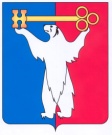 АДМИНИСТРАЦИЯ ГОРОДА НОРИЛЬСКАКРАСНОЯРСКОГО КРАЯРАСПОРЯЖЕНИЕ08.04.2015                                              г. Норильск   	              №  2079В соответствии с Порядком организации на территории муниципального образования город Норильск общественных обсуждений о намечаемой хозяйственной и иной деятельности, которая подлежит экологической экспертизе, утвержденным постановлением Администрации города Норильска от 03.08.2010  № 288,Управлению городского хозяйства  Администрации  города  Норильска  подготовить   и    провести   28.04.2015    в  18-00 в  конференц-зале  Управления городского хозяйства Администрации города Норильска, расположенного по адресу: г. Норильск, ул. Севастопольская, д. 7, общественные обсуждения проектной документации «НМЗ. ЦОСК. Реконструкция хвостохранилища с увеличением полезной емкости до 40 млн. м. куб. Разделение объекта на 2 пусковых комплекса (1 ПК до отм. 296,00 м; 2 ПК до отм. 300,00 м)», разработанного Заполярным филиалом ОАО «ГМК «Норильский никель».Назначить председательствующим на общественных обсуждениях начальника Управления городского хозяйства Администрации города Норильска Н.А. Жигулина.Назначить уполномоченным на осуществление регистрации участников общественных обсуждений заместителя начальника отдела экологии Управления городского хозяйства Администрации города Норильска М.В. Алексееву.     В срок до 17.04.2015 опубликовать настоящее распоряжение в газете «Заполярная правда» и разместить его на официальном сайте муниципального образования город Норильск.Руководитель Администрации города Норильска 		                    Е.Ю. ПоздняковОб организации общественных обсуждений  Об организации общественных обсуждений  